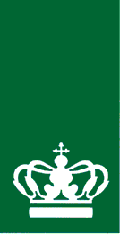 Formular 303 (02-20)Formular 303 (02-20)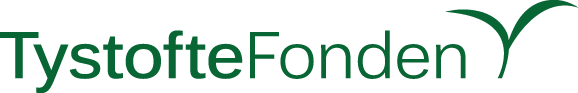 Anmeldelse af arealertil fremavlAvlsparti nr.VirksomhedArt/sortArt/sortArt/sortArt/sortVirksomhedHøstkategori Økologisk ØkologiskAutorisations nr.Kontaktperson (navn, tlf./mobil nr.)Udlægspartiernes referencenr.Udlægspartiernes referencenr.Udlægspartiernes referencenr.Udsæd, kgAvler (navn, adresse, tlf.nr.)Avler (navn, adresse, tlf.nr.)Avler (navn, adresse, tlf.nr.)Avlers SE/CVR-nr.Arealets adresseArealets adresseUdlægsår        Udlægsår        Høstår (1,2,3...)        Høstår (1,2,3...)        Kontaktperson (navn, tlf./mobil nr.)Kontraheret areal, ha         Kontraheret areal, ha         Firmaets egne oplysningerKontrollørens indstillingKontrollørens indstillingKontrollørens underskriftKontrollørens underskriftKontrollørens underskriftGodkendt markI alt ha1. syn,dato:Aut nr.Godkendt markI alt haNavnGodkendt markI alt haTlf.nr.Godkendt markI alt ha2. syn,dato:Aut nr.Kasseret markI alt haNavnKasseret markI alt haTlf.nr.Kasseret markI alt ha3. syn,dato:Aut nr.Kasseret markI alt haNavnKasseret markI alt haTlf.nr.Bemærkninger og skitserBemærkninger og skitserBemærkninger og skitserBemærkninger og skitserBemærkninger og skitserBemærkninger og skitserBemærkninger og skitserBemærkninger og skitserBemærkninger og skitserBemærkninger og skitserBemærkninger og skitserBemærkninger og skitserBemærkninger og skitserBemærkninger og skitserBemærkninger og skitserBemærkninger og skitserBemærkninger og skitserBemærkninger og skitserBemærkninger og skitserBemærkninger og skitserBemærkninger og skitserBemærkninger og skitserBemærkninger og skitserBemærkninger og skitserBemærkninger og skitserBemærkninger og skitserBemærkninger og skitserBemærkninger og skitserBemærkninger og skitserBemærkninger og skitserBemærkninger og skitserBemærkninger og skitserBemærkninger og skitserBemærkninger og skitserBemærkninger og skitserBemærkninger og skitserMark nr. eller navn(hver mark skalopføres for sig)Mark nr. eller navn(hver mark skalopføres for sig)HaForfrugt / åremålskravAfstandAfstandAfstandAnden sortAnden artAnden artFlyvehavreFlyvehavreFlyvehavreSkadegørerAf betydning for avlenBemærkningerMark nr. eller navn(hver mark skalopføres for sig)Mark nr. eller navn(hver mark skalopføres for sig)Haart og sort
eventuelt årstalanden sortanden art afrajgræs /svingelanden art afbrassicapr      m2Rajgræspr.      m2Kornartpr.      m2Antalenkeltst. planterAntalkolonier i markenKemiskbekæmpelse i foråret
(sædekorn)SkadegørerAf betydning for avlenUkrudt / lejesæd / andetMark nr. eller navn(hver mark skalopføres for sig)Mark nr. eller navn(hver mark skalopføres for sig)Haart og sort
eventuelt årstalanden sortanden art afrajgræs /svingelanden art afbrassicapr      m2Rajgræspr.      m2Kornartpr.      m2Antalenkeltst. planterAntalkolonier i markenKemiskbekæmpelse i foråret
(sædekorn)pr.      m2Ukrudt / lejesæd / andet1. syn2. syn3. syn1. syn2. syn3. syn1. syn2. syn3. syn1. syn2. syn3. syn1. syn2. syn3. syn1. syn2. syn3. syn1. syn2. syn3. synI ALTLigger alle arealer inden for en radius af 3 km?Ligger alle arealer inden for en radius af 3 km?Ligger alle arealer inden for en radius af 3 km? ja        nej ja        nej